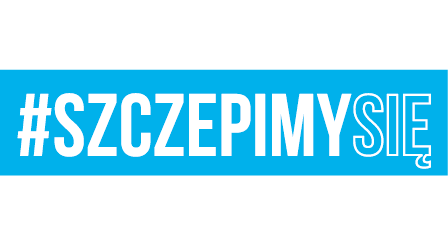 Egz. Nr 1Malbork, 31 maja 2021 r.Wszyscy uczestnicy postępowaniaNr sprawy: 22. BLT.SZP.2612.45.2021Dotyczy: postępowania w sprawie udzielenia zamówienia publicznego.Nazwa zadania: Dostawa toreb (opakowań) na wyposażenie do zestawu Indywidualnego Pakietu Medycznego IPMED dla 22. Bazy Lotnictwa Taktycznego w Malborku.INFORMACJA Z SESJI OTWARCIA OFERTSzanowni Państwo,22 Baza Lotnictwa Taktycznego w Malborku działając na podstawia art. 222 ust. 5 ustawy Prawo zamówień publicznych przestawia Państwu informację z sesji otwarcia ofert, która odbyła się w dniu 31.05.2021 r. o godz.10:15:Z poważaniem,Sekcja Zamówień Publicznych                                                           Emilia JasińskaWykonano w 1 egz.:Egz. Nr 1 – ad acta Wykonała: E. Jasińska (tel. 261 536 707) Dostęp do dokumentu: Sekcja Zamówień PublicznychNumer oferty, nazwa wykonawcy Numer oferty, nazwa wykonawcy Wartości brutto oferty w złOferta nr 1KAFAR Bartłomiej Sztukiert ul. Tenisowa 805-220 ZIELONKA47 232,00Oferta nr 2BOXMET MEDICAL Sp. z o.o.Piskorzów 5158-250 PIESZYCE45 978,00Oferta nr 3PARAMEDYK Jacek Denekaul. Słoneczna 205-270 MARKI46 494,00Oferta nr 4ROYAL-POLAND.PLMichał Stępieńul. Targowa 6026-700 ZWOLEŃ46 494,00